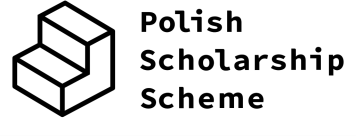 Warszawa, 14 grudnia 2022 r.Konkurs stypendialny Polish Scholarship Scheme dlauczniów szkół ponadpodstawowych ruszyłTowarzystwo Szkół Zjednoczonego Świata ogłosiło kolejną edycję konkursu Polish Scholarship Scheme o stypendia do zagranicznych szkół w Wielkiej Brytanii i w Austrii na lata 2023- 2025. W konkursie brać mogą uczniowie klas drugich lub klas trzecich (w tym drugim wypadku urodzeni po 31.07.2006 r.). Aplikacje można wysyłać do 9 stycznia 2023 r.Towarzystwo Szkół Zjednoczonego Świata to organizacja działająca w Polsce od wielu lat. Co roku poprzez swój program stypendialny wysyła uzdolnionych uczniów szkół ponadpodstawowych na dwuletnie stypendia do prestiżowych szkół prywatnych na całym świecie. Stypendia pokrywają do 100% kosztów nauki, zakwaterowania oraz wyżywienia, a ich wysokość jest uzależniona od indywidualnych potrzeb finansowych kandydata. Ponadto dają one możliwość rozwijania swoich pasji oraz ułatwiają późniejszą rekrutację na wymarzone studia. Wśród licznych absolwentów Towarzystwa znajdują się naukowcy, pisarze, nauczyciele, działacze społeczni czy przedsiębiorcy.W tym roku zdecydowaliśmy się na wprowadzenie nowej nazwy i logo konkursu, aby ułatwić nam jego promocję. Jednak jest to dalej ten sam konkurs z trzydziestoletnią tradycją. Współpracujemy z prestiżowymi szkołami w Wielkiej Brytanii i Austrii. Nasi stypendyści od początku otrzymują pełne wsparcie przy planowaniu wyjazdu, a później także pomoc przy aplikowaniu na studia. Stypendium otwiera drzwi na przyszłość. Nasi absolwenci studiują na najlepszych uczelniach świata i spełniają swoje marzenia zawodowe. – mówi Dominika Kampa, koordynatorka konkursu PSS.Towarzystwo Szkół Zjednoczonego Świata jest afiliowane przy międzynarodowej organizacji United World Colleges (UWC). Oprócz konkursu PSS organizowany jest co roku także konkurs UWC Polska.Szczegółowe informacje o procesie rekrutacyjnym oraz wymaganiach można znaleźć napss.edu.plWskazówki dotyczące aplikacji, a także więcej informacji z życia stypendystów można znaleźć w mediach społecznościowych konkursu pod nową nazwą Polish Scholarship Scheme.Towarzystwo Szkół Zjednoczonego Świata im. prof. Pawła Czartoryskiego ul. Nowy Świat 72 pok. 900-330 WarszawaNumer KRS: 0000128672